Form 115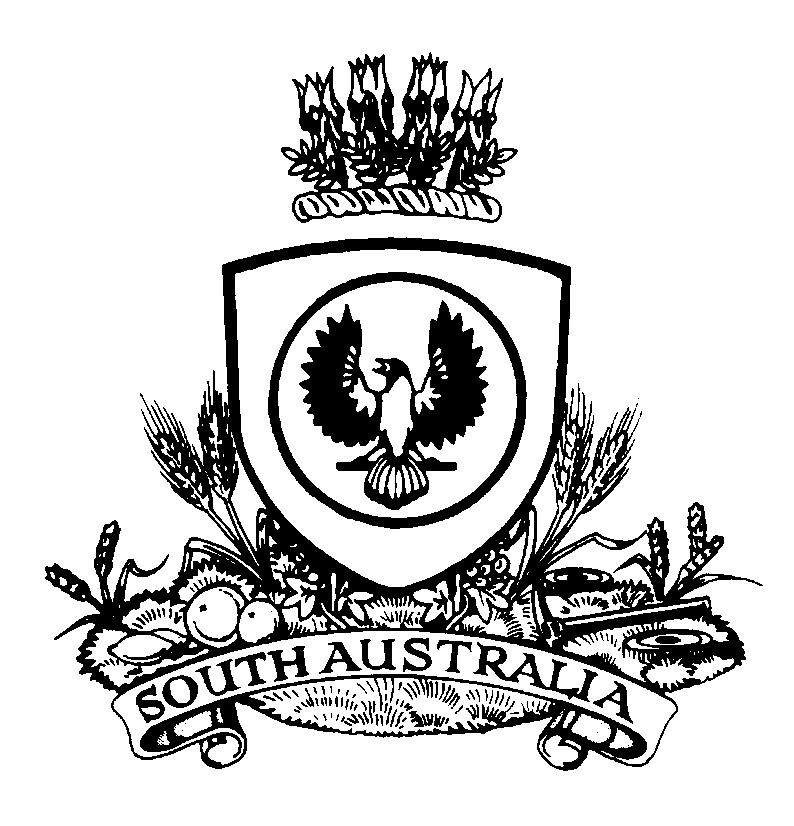 AFFIDAVITMagistrates Court of South Australiawww.courts.sa.gov.au AFFIDAVITMagistrates Court of South Australiawww.courts.sa.gov.au AFFIDAVITMagistrates Court of South Australiawww.courts.sa.gov.au AFFIDAVITMagistrates Court of South Australiawww.courts.sa.gov.au AFFIDAVITMagistrates Court of South Australiawww.courts.sa.gov.au AFFIDAVITMagistrates Court of South Australiawww.courts.sa.gov.au AFFIDAVITMagistrates Court of South Australiawww.courts.sa.gov.au AFFIDAVITMagistrates Court of South Australiawww.courts.sa.gov.au AFFIDAVITMagistrates Court of South Australiawww.courts.sa.gov.au AFFIDAVITMagistrates Court of South Australiawww.courts.sa.gov.au AFFIDAVITMagistrates Court of South Australiawww.courts.sa.gov.au AFFIDAVITMagistrates Court of South Australiawww.courts.sa.gov.au Court UseDate Filed:Court UseDate Filed:Court UseDate Filed:RegistryAction NoAction NoAction NoAction NoAddressAddressStreetStreetStreetStreetStreetStreetStreetTelephoneTelephoneTelephoneTelephoneTelephoneTelephoneFacsimileFacsimileFacsimileDXAddressAddressCity/Town/SuburbCity/Town/SuburbCity/Town/SuburbStateStatePostcodePostcodePostcodePostcodeEmail AddressEmail AddressEmail AddressEmail AddressEmail AddressEmail AddressEmail AddressEmail AddressInformantInformantInformantInformantInformantInformantInformantInformantInformantInformantInformantInformantInformantInformantInformantInformantInformantInformantFull NameFull NameAddressAddressAddressAddressStreetStreetStreetStreetStreetStreetStreetTelephoneTelephoneTelephoneTelephoneFacsimileFacsimileFacsimileDXDXAddressAddressAddressAddressCity/Town/SuburbCity/Town/SuburbCity/Town/SuburbStateStatePostcodePostcodePostcodePostcodePostcodeEmail AddressEmail AddressEmail AddressEmail AddressEmail AddressEmail AddressDefendantDefendantDefendantDefendantDefendantDefendantDefendantDefendantDefendantDefendantDefendantDefendantDefendantDefendantDefendantDefendantDefendantDefendantFull NameFull NameAddressAddressAddressAddressStreetStreetStreetStreetStreetStreetStreetTelephoneTelephoneTelephoneTelephoneFacsimileFacsimileFacsimileDXDXAddressAddressAddressAddressCity/Town/SuburbCity/Town/SuburbCity/Town/SuburbStateStatePostcodePostcodePostcodePostcodePostcodeEmail AddressEmail AddressEmail AddressEmail AddressEmail AddressEmail AddressDeponent/Person Swearing or Affirming AffidavitDeponent/Person Swearing or Affirming AffidavitDeponent/Person Swearing or Affirming AffidavitDeponent/Person Swearing or Affirming AffidavitDeponent/Person Swearing or Affirming AffidavitDeponent/Person Swearing or Affirming AffidavitDeponent/Person Swearing or Affirming AffidavitDeponent/Person Swearing or Affirming AffidavitDeponent/Person Swearing or Affirming AffidavitDeponent/Person Swearing or Affirming AffidavitDeponent/Person Swearing or Affirming AffidavitDeponent/Person Swearing or Affirming AffidavitDeponent/Person Swearing or Affirming AffidavitDeponent/Person Swearing or Affirming AffidavitDeponent/Person Swearing or Affirming AffidavitDeponent/Person Swearing or Affirming AffidavitDeponent/Person Swearing or Affirming AffidavitDeponent/Person Swearing or Affirming AffidavitFull NameFull NameOccupationOccupationAddressAddressAddressAddressStreetStreetStreetStreetStreetStreetStreetTelephoneTelephoneTelephoneTelephoneFacsimileFacsimileFacsimileDXDXAddressAddressAddressAddressCity/Town/SuburbCity/Town/SuburbCity/Town/SuburbStateStatePostcodePostcodePostcodePostcodePostcodeEmail AddressEmail AddressEmail AddressEmail AddressEmail AddressEmail AddressI, the abovenamed deponent MAKE AN OATH AND SAY / DO TRULY AND SOLEMELY AFFIRM:I, the abovenamed deponent MAKE AN OATH AND SAY / DO TRULY AND SOLEMELY AFFIRM:I, the abovenamed deponent MAKE AN OATH AND SAY / DO TRULY AND SOLEMELY AFFIRM:I, the abovenamed deponent MAKE AN OATH AND SAY / DO TRULY AND SOLEMELY AFFIRM:I, the abovenamed deponent MAKE AN OATH AND SAY / DO TRULY AND SOLEMELY AFFIRM:I, the abovenamed deponent MAKE AN OATH AND SAY / DO TRULY AND SOLEMELY AFFIRM:I, the abovenamed deponent MAKE AN OATH AND SAY / DO TRULY AND SOLEMELY AFFIRM:I, the abovenamed deponent MAKE AN OATH AND SAY / DO TRULY AND SOLEMELY AFFIRM:I, the abovenamed deponent MAKE AN OATH AND SAY / DO TRULY AND SOLEMELY AFFIRM:I, the abovenamed deponent MAKE AN OATH AND SAY / DO TRULY AND SOLEMELY AFFIRM:I, the abovenamed deponent MAKE AN OATH AND SAY / DO TRULY AND SOLEMELY AFFIRM:I, the abovenamed deponent MAKE AN OATH AND SAY / DO TRULY AND SOLEMELY AFFIRM:I, the abovenamed deponent MAKE AN OATH AND SAY / DO TRULY AND SOLEMELY AFFIRM:I, the abovenamed deponent MAKE AN OATH AND SAY / DO TRULY AND SOLEMELY AFFIRM:I, the abovenamed deponent MAKE AN OATH AND SAY / DO TRULY AND SOLEMELY AFFIRM:I, the abovenamed deponent MAKE AN OATH AND SAY / DO TRULY AND SOLEMELY AFFIRM:I, the abovenamed deponent MAKE AN OATH AND SAY / DO TRULY AND SOLEMELY AFFIRM:I, the abovenamed deponent MAKE AN OATH AND SAY / DO TRULY AND SOLEMELY AFFIRM:I, the abovenamed deponent, swear/affirm that the contents of this affidavit are true and correct to the best of my knowledge and belief.I, the abovenamed deponent, swear/affirm that the contents of this affidavit are true and correct to the best of my knowledge and belief.I, the abovenamed deponent, swear/affirm that the contents of this affidavit are true and correct to the best of my knowledge and belief.I, the abovenamed deponent, swear/affirm that the contents of this affidavit are true and correct to the best of my knowledge and belief.I, the abovenamed deponent, swear/affirm that the contents of this affidavit are true and correct to the best of my knowledge and belief.I, the abovenamed deponent, swear/affirm that the contents of this affidavit are true and correct to the best of my knowledge and belief.I, the abovenamed deponent, swear/affirm that the contents of this affidavit are true and correct to the best of my knowledge and belief.I, the abovenamed deponent, swear/affirm that the contents of this affidavit are true and correct to the best of my knowledge and belief.I, the abovenamed deponent, swear/affirm that the contents of this affidavit are true and correct to the best of my knowledge and belief.I, the abovenamed deponent, swear/affirm that the contents of this affidavit are true and correct to the best of my knowledge and belief.I, the abovenamed deponent, swear/affirm that the contents of this affidavit are true and correct to the best of my knowledge and belief.I, the abovenamed deponent, swear/affirm that the contents of this affidavit are true and correct to the best of my knowledge and belief.I, the abovenamed deponent, swear/affirm that the contents of this affidavit are true and correct to the best of my knowledge and belief.I, the abovenamed deponent, swear/affirm that the contents of this affidavit are true and correct to the best of my knowledge and belief.I, the abovenamed deponent, swear/affirm that the contents of this affidavit are true and correct to the best of my knowledge and belief.I, the abovenamed deponent, swear/affirm that the contents of this affidavit are true and correct to the best of my knowledge and belief.I, the abovenamed deponent, swear/affirm that the contents of this affidavit are true and correct to the best of my knowledge and belief.I, the abovenamed deponent, swear/affirm that the contents of this affidavit are true and correct to the best of my knowledge and belief.SWORN before me at       	on the       day of      	20     Signature				(Person authorised to take Affidavits)	(e.g. Justice of the Peace)SWORN before me at       	on the       day of      	20     Signature				(Person authorised to take Affidavits)	(e.g. Justice of the Peace)SWORN before me at       	on the       day of      	20     Signature				(Person authorised to take Affidavits)	(e.g. Justice of the Peace)SWORN before me at       	on the       day of      	20     Signature				(Person authorised to take Affidavits)	(e.g. Justice of the Peace)SWORN before me at       	on the       day of      	20     Signature				(Person authorised to take Affidavits)	(e.g. Justice of the Peace)SWORN before me at       	on the       day of      	20     Signature				(Person authorised to take Affidavits)	(e.g. Justice of the Peace)SWORN before me at       	on the       day of      	20     Signature				(Person authorised to take Affidavits)	(e.g. Justice of the Peace)SWORN before me at       	on the       day of      	20     Signature				(Person authorised to take Affidavits)	(e.g. Justice of the Peace)SWORN before me at       	on the       day of      	20     Signature				(Person authorised to take Affidavits)	(e.g. Justice of the Peace)SWORN before me at       	on the       day of      	20     Signature				(Person authorised to take Affidavits)	(e.g. Justice of the Peace)SWORN before me at       	on the       day of      	20     Signature				(Person authorised to take Affidavits)	(e.g. Justice of the Peace)DEPONENTDEPONENTDEPONENTDEPONENTDEPONENTDEPONENTDEPONENTNOTEThe person swearing or affirming this affidavit and the authorised witness must sign and date each page of it.NOTEThe person swearing or affirming this affidavit and the authorised witness must sign and date each page of it.NOTEThe person swearing or affirming this affidavit and the authorised witness must sign and date each page of it.NOTEThe person swearing or affirming this affidavit and the authorised witness must sign and date each page of it.NOTEThe person swearing or affirming this affidavit and the authorised witness must sign and date each page of it.NOTEThe person swearing or affirming this affidavit and the authorised witness must sign and date each page of it.NOTEThe person swearing or affirming this affidavit and the authorised witness must sign and date each page of it.NOTEThe person swearing or affirming this affidavit and the authorised witness must sign and date each page of it.NOTEThe person swearing or affirming this affidavit and the authorised witness must sign and date each page of it.NOTEThe person swearing or affirming this affidavit and the authorised witness must sign and date each page of it.NOTEThe person swearing or affirming this affidavit and the authorised witness must sign and date each page of it.NOTEThe person swearing or affirming this affidavit and the authorised witness must sign and date each page of it.NOTEThe person swearing or affirming this affidavit and the authorised witness must sign and date each page of it.NOTEThe person swearing or affirming this affidavit and the authorised witness must sign and date each page of it.NOTEThe person swearing or affirming this affidavit and the authorised witness must sign and date each page of it.NOTEThe person swearing or affirming this affidavit and the authorised witness must sign and date each page of it.NOTEThe person swearing or affirming this affidavit and the authorised witness must sign and date each page of it.NOTEThe person swearing or affirming this affidavit and the authorised witness must sign and date each page of it.